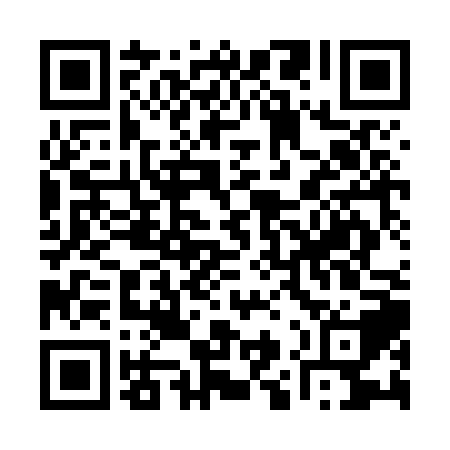 Ramadan times for Adanzai, PakistanMon 11 Mar 2024 - Wed 10 Apr 2024High Latitude Method: Angle Based RulePrayer Calculation Method: University of Islamic SciencesAsar Calculation Method: ShafiPrayer times provided by https://www.salahtimes.comDateDayFajrSuhurSunriseDhuhrAsrIftarMaghribIsha11Mon5:165:166:3612:323:556:276:277:4812Tue5:155:156:3512:313:556:286:287:4813Wed5:145:146:3412:313:556:296:297:4914Thu5:135:136:3312:313:556:296:297:5015Fri5:115:116:3212:313:566:306:307:5016Sat5:105:106:3012:303:566:316:317:5117Sun5:095:096:2912:303:566:316:317:5218Mon5:075:076:2812:303:566:326:327:5319Tue5:065:066:2712:293:566:336:337:5320Wed5:055:056:2512:293:576:336:337:5421Thu5:045:046:2412:293:576:346:347:5522Fri5:025:026:2312:293:576:356:357:5523Sat5:015:016:2212:283:576:356:357:5624Sun5:005:006:2012:283:576:366:367:5725Mon4:584:586:1912:283:576:376:377:5826Tue4:574:576:1812:273:576:376:377:5827Wed4:564:566:1712:273:576:386:387:5928Thu4:544:546:1512:273:576:386:388:0029Fri4:534:536:1412:263:576:396:398:0130Sat4:514:516:1312:263:586:406:408:0131Sun4:504:506:1212:263:586:406:408:021Mon4:494:496:1012:263:586:416:418:032Tue4:474:476:0912:253:586:426:428:043Wed4:464:466:0812:253:586:426:428:044Thu4:454:456:0712:253:586:436:438:055Fri4:434:436:0612:243:586:446:448:066Sat4:424:426:0412:243:586:446:448:077Sun4:414:416:0312:243:586:456:458:088Mon4:394:396:0212:243:586:466:468:089Tue4:384:386:0112:233:586:466:468:0910Wed4:364:366:0012:233:586:476:478:10